PROCURADURÍA PARA LA DEFENSA DE LOS DERECHOS HUMANOS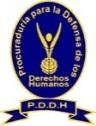 UNIDAD DE ACCESO A LA INFORMACIÓN PÚBLICARESOLUCIONES DE SOLICITUDES DE ACCESO A LA INFORMACIÓN Y ANEXOS PERIODO: AL 31 JULIO 2020NoFECHA INGRESOINFORMACIÓN REQUERIDARESOLUCIÓNANEXOS1-202006/01/20201.Cantidad de registros individuales de víctimas de violaciones a derechos humanos desglosado por tipo de atención -médica, psicológica, servicios jurídicos o sociales-, si es víctima directa o indirecta (familiar), tipo de violación o conducta violatoria, tipo de atención brindada, edad, sexo, municipio, departamento, mes, año; y por pertenencia a grupos vulnerables. A nivel nacional. Periodo: 2018-2019. Dicha información en formato Excel o editable. 2- Cantidad de registros individuales de personas de la Fuerza Armada, Fiscalía General de la República, Policía Nacional Civil, así como jueces y defensores públicos, que han sido capacitados en programas o cursos permanentes y obligatorios sobre derechos humanos; impartidos en la Escuela de Derechos Humanos, Delegaciones Departamentales y por las Procuradurías Adjuntas específicas de la Procuraduría para la Defensa de los Derechos Humanos. Esta información desagregada por: tipo de formación, institución y cargo del capacitado, mes, año, sexo y edad. Así como, grupo vulnerable al que pertenece. A nivel nacional. Periodo: 2018-2019. Dicha información en formato Excel o editable.DESCARGAR1.1, 1.2, 1.3, 1.4, 1.5, 1.6, 1.7, 1.8, 1.9, 1.10, 1.11, 1.12, 1.13, 1.14, 1.15, 1,16, 1. 17, 1.18, 1.19, 1.20 2,1, 2,2, 2.3, 2.4, 2.5. 2.6, 2.7, 2.8, 2.9, 2.10, 2.11, 2.12, 2.13, 2.14, 2.15, 2.16, 2.17, 2.18, 2.19, 2.20, 2.21, 2.22, 2.23, 2-202009/01/2020Cantidad de denuncias contra la Policía Nacional Civil y Fuerza Armada de El Salvador por violación a derechos humanos, en el período de julio a diciembre 2019DESCARGARDESCARGAR3-202010/01/2020Denuncias admitidas de noviembre a diciembre de 2019 sobre casos de detenciones arbitrarias en las que han sido identificados como victimarios agentes del Estado (PNC FAES)Cantidad total de resoluciones finales de responsabilidad emitidas contra la Policía Nacional Civil, en el período de enero a diciembre de 2019. Cantidad total de resoluciones finales, emitidas contra la Fuerza Armada de El Salvador, en el período de enero a diciembre de 2019Detalle de las denuncias registradas de noviembre a diciembre de 2019 en las que se señale como victimarios a policías y militares por la vulneración de los siguientes derechos: Derecho a la vida: (Ejecución extralegal, tentativa de ejecución extralegal); Derecho a la integridad: Amenazas, Malos tratos, tratos crueles inhumanos o degradantes, tortura, agresión sexual, violación sexual); Derecho a la intimidad; Derecho a la seguridad personal; Derecho a la libertad. Se solicita que la información sea detallada por casos individuales, especificando la siguiente información para cada uno: Fecha del hecho; Fecha de denuncia; Modalidad de violación; Municipio y departamento de los hechos; Sexo y edades de las víctimas; Sexo y edades del victimario.   Cantidad total de denuncias registradas de noviembre y diciembre de 2019 en relación a los siguientes derechos: Derecho a la vida, Derecho a la integridad, Derecho a la libertad. Se solicita se detalle la siguiente información: Fecha del hecho; Fecha de denuncia; Modalidad de la violación; Edad y Sexo de la víctima; Edad y sexo del victimario; Institución denunciada; Municipios y departamentos donde ocurrió el hecho. Cantidad total de denuncia registradas de noviembre a diciembre de 2019 en relación a todos los derechos monitoreados y sus distintas modalidades de violación, identificando las fechas de ocurrencia del hecho y fecha de la denuncia, sexo y edad de la víctima, municipio y departamento donde se registró el hecho, el sexo y edad del victimario. Cantidad total de casos de desplazamiento forzado registrados en el periodo de enero a diciembre de 2019. Se solicita que la información se presente por casos individuales, identificando para cada uno la edad de la víctima, el sexo de la víctima, municipio y departamento donde se registró el hecho. Cantidad total de casos registrados en el periodo de enero a diciembre de 2019 por presunta violación de derechos de personas defensoras de derechos humanos. Se solicita que la información se presente por casos individuales, identificando para cada uno la edad y sexo de la víctima, la fecha de denuncia, la fecha del hecho, el tipo de derecho vulnerado, la modalidad de violación del derecho, el municipio y departamento donde se registró el hecho. Cantidad total de denuncias recibidas en el periodo de enero a diciembre de 2019 en las que se identifique a instituciones de gobierno como vulneradores de derechos. Se solicita que la información sea presentada por casos individuales, especificando para cada caso la institución denunciada, la fecha de la denuncia, la fecha del hecho, el derecho vulnerado y la modalidad de violación del derechoDESCARGAR1.1, 1.2, 1.3, 1.4, 1.5, 1.6, 1.7, 1.8, 1.9, 1.10, 1.11, 1.12, 1.13, 1.14, 1.15, 1.164-202013/01/2020Denuncias sobre actos de a) tortura, b) malos tratos, y c) ejecuciones extrajudiciales, de junio a diciembre 2019, ejercidos por miembros parte de PNC y las FAES (por separado)DESCARGARDESCARGAR5-202013/01/2020Presupuesto nacional asignado a programas de atención médica, psicológica, servicios jurídicos y sociales a víctimas de graves violaciones a derechos humanos por parte de la Procuraduría para la Defensa de los Derechos Humanos. Dicha información debe desglosarse si la asignación presupuestaria es específica a grupos vulnerables: niños, niñas y adolescentes, mujeres, jóvenes, personas con discapacidad, en abandono, personas adultas mayores, pueblos indígenas, LGBTI. Período: 2018-2019DESCARGARDESCARGAR6-202013/01/2020Nómina de todos los empleados que la Procuraduría para la Defensa de los Derechos Humanos tenía en todas sus dependencias hasta el 13 de enero de 2019 incluyendo los detalles siguientes: nombre completo, salario asignado, modalidad de pago (por ley de salarios o contrato), lugar donde desempeña su trabajo y fecha de contrataciónDESCARGAREl peticionario desistió de la solicitud. Por lo que, no se entregó información.7-202015/01/2020Nómina de todos los empleados que la Procuraduría para la Defensa de los Derechos Humanos tenía en todas sus dependencias hasta el 13 de enero de 2020 incluyendo los detalles siguientes: nombre completo, salario asignado, modalidad de pago (por ley de salarios o contrato), lugar donde desempeña su trabajo y fecha de contrataciónDESCARGARDESCARGAR8-202016/01/2020Copia de la resolución que se emitió en relación dirigido a la licenciada Carolina María Hernández de Hernández, jefa del Departamento de Denuncias.Procedimiento completo que debe seguir la Procuraduría para la Defensa de los Derechos Humanos, ante una emergencia de desabastecimiento de agua, para garantizar el abastecimiento del vital líquidoDESCARGARDESCARGAR9-202016/01/2020Constancia de trabajo que acredite el cargo, el salario, la dependencia donde labora y la fecha de ingreso a la Institución. DESCARGARLa información que se entregó en el procedimiento de acceso clasificado con número de referencia 9- 2020, constituye datos personales de los cuales no es factible elaborar una versión pública, sin afectar frontalmente los derechos de sus titulares. Por lo que, no se publicará dicha información.10-202016/01/2020Cantidad total de denuncias admitidas de 2014 a 2019 en relación al derecho relativos a la integridad sexual en los que las víctimas sean mujeres. Se solicita que la información sea proporcionada por casos individuales, divididos por años, especificando para cada uno la edad de la víctima y la modalidad de violación. Cantidad total de denuncias admitidas de 2014 a 2019 en relación al derecho relativos a la integridad personal en los que las víctimas sean mujeres. Se solicita que la información sea proporcionada por casos individuales, divididos por años, especificando para cada uno la edad de la víctima y la modalidad de violación. Cantidad total de denuncias admitidas de 2014 a 2019 en relación al derecho relativos a la vida en los que las víctimas sean mujeres. Se solicita que la información sea proporcionada por casos individuales, divididos por años, especificando para cada uno la edad de la víctima y la modalidad de violación.DESCARGARDESCARGAR11-202016/01/2020Número de hechos violatorios relativos al Derecho de Acceso a la Justicia, desagregado por: hecho violatorio, fecha de los hechos, fecha de registro de los hechos en PDDH, sede de la PDDH donde fue registrado la denuncia, sexo y edad del imputado o nombre del mismo si fuera una entidad institucional, sexo y edad de víctima o nombre del mismo si fuera una entidad institucional. Favor remitir en formato de base de datos en Excel (.xls o .xlsx) y desagregado para los años 2015, 2014 y 2013. Número de casos de detención arbitraria, desagregado por: fecha, departamento y municipio donde se realizó la detención, fecha de registro de los hechos en PDDH, sede de la PDDH donde fue registrado la denuncia, sexo y edad de la víctima, sexo y edad del imputado o nombre del mismo si fuera una entidad. Favor remitir en formato de base de datos en Excel (.xls o .xlsx) y desagregado para los años 2015, 2014 y 2013.Presupuesto solicitado, aprobado, modificado y ejecutado destinado para la Procuraduría de Derechos Humanos, monto total en cantidad completas, no abreviaturas, incluyendo unidades de centavo y desagregado por tipo (solicitado, aprobado, etcétera). Favor remitir en formato de base de datos en Excel (.xls o .xlsx) y desagregado para los años 2015, 2014 y 2013. Presupuesto institucional dedicado al pago de salarios y bonificaciones de personal que labora en Procuraduría de Derechos Humanos, monto total en cantidad completas, no abreviaturas, incluyendo unidades de centavo y desagregado por meses, desde enero a diciembre. Favor remitir en formato de base de datos en Excel (.xls o .xlsx) y desagregado para los años 2015, 2014 y 2013. Presupuesto institucional ejecutado respecto del presupuesto aprobado al sistema de justicia, monto total en cantidad completas, no abreviaturas, incluyendo unidades de centavo y desagregado por meses, desde enero a diciembre. Remitir en formato de base de datos en Excel (.xls o .xlsx) y desagregado para 2015, 2014 y 2013.Número de personas que laboran en la Procuraduría de Derechos Humanos, desagregado por: cargo laboral, área a la que pertenecen, de acuerdo al organigrama de la institución, sede de la PDDH u oficina donde laboran, sexo y edad, antigüedad, salario (monto total en cantidad completas, no abreviaturas, incluyendo unidades de centavo y desagregado por meses, desde enero a diciembre, incluyendo bonificaciones). Favor remitir en formato de base de datos en Excel (.xls o .xlsx) y desagregado para los años 2015, 2014 y 2013.DESCARGAR1.1, 1.2, 1.3, 1,412-202016/01/2020Número de hechos violatorios relativos al Derecho de Acceso a la Justicia, desagregado por: hecho violatorio, fecha de los hechos, fecha de registro de los hechos en PDDH, sede de la PDDH donde fue registrado la denuncia, sexo y edad del imputado o nombre del mismo si fuera una entidad institucional, sexo y edad de víctima o nombre del mismo si fuera una entidad institucional. Favor remitir en formato de base de datos en Excel (.xls o .xlsx) y desagregado para los años 2015, 2014 y 2013.  Número de casos de detención arbitraria, desagregado por: fecha, departamento y municipio donde se realizó la detención, fecha de registro de los hechos en PDDH, sede de la PDDH donde fue registrado la denuncia, sexo y edad de la víctima, sexo y edad del imputado o nombre del mismo si fuera una entidad. Favor remitir en formato de base de datos en Excel (.xls o .xlsx) y desagregado para los años 2015, 2014 y 2013. Número de personas que laboran en la Procuraduría de Derechos Humanos, desagregado por: cargo laboral, área a la que pertenecen, de acuerdo al organigrama de la institución, sede de la PDDH u oficina donde laboran, sexo y edad, antigüedad, salario (monto total en cantidad completas, no abreviaturas, incluyendo unidades de centavo y desagregado por meses, desde enero a diciembre, incluyendo bonificaciones). Favor remitir en formato de base de datos en Excel (.xls o .xlsx) y desagregado para los años 2016, 2017, 2018.DESCARGAR1.1, 1.2, 1.3, 1.4, 1.5, 1.6, 1.7, 1.8, 1.913-202021/01/2020Políticas, programas y proyectos relacionados a los derechos del trabajador/a. A nivel nacional. Período: años 2018 y 2019. Información respecto de los servicios que brindan a las personas trabajadoras en la tutela de los derechos laborales. A nivel nacional. Período: años 2018 y 2019.DESCARGARDESCARGAR14-202021/01/2020Copia certificada del expediente de denuncia. DESCARGARLa información que se entregó en el procedimiento de acceso clasificado con número de referencia 14- 2020, constituye datos personales de los cuales no es factible elaborar una versión pública, sin afectar frontalmente los derechos de sus titulares. Por lo que, no se publicará dicha información.15-202023/01/2020Resoluciones finales de responsabilidad emitidas por la Procuraduría para la Defensa de los Derechos Humanos, en el periodo de enero del 2010 a enero del 2020, sobre casos de desaparición forzada. Esta información desagregada por año, mes, institución responsable, así como copia-en versión pública- de las citadas resolucionesCantidad de solicitudes de activación del Protocolo de Acción Urgente (PAU), entre septiembre del 2019 y enero del 2020, que realizó la Procuraduría para la Defensa de los Derechos Humanos ante la Fiscalía General de la República. Esta información desagregada por año, mes, de la víctima sexo, edad, municipio, departamento, escolaridad y población vulnerable (LGTBI, pueblos indígenas, personas con discapacidad)Cantidad de casos denunciados ante la Procuraduría para la Defensa de los Derechos Humanos, en el periodo de enero del 2010 a enero del 2020, por desaparición forzada. Esta información desagregada por: año, mes, de la víctima sexo, edad, municipio, departamento, escolaridad y si pertenece a población vulnerable (LGTBI, pueblos indígenas, persona con discapacidad). 2.Cantidad de denuncias ante la Procuraduría para la Defensa de los Derechos Humanos, en el periodo de enero del 2010 a enero del 2020, por negativas a investigar casos de desaparición forzada. Esta información desagregada por: año, mes, de la víctima sexo, edad, municipio, departamento, escolaridad y población vulnerable (LGTBI, pueblos indígenas, persona con discapacidad)DESCARGAR1.1, 1,2, 1.3,16-202030/01/2020Directorio de funcionarios de dicha Institución: nombre, correo electrónico institucional o teléfono.DESCARGARDESSCARGAR17-202030/01/2020Número total de personas contratadas para ejercer como profesionales graduados de la Licenciatura en Trabajado Social en la institución pública en comento. Titulo de los diferentes puestos que desempeñan los Trabajadores Sociales en la institución, es decir la nomenclatura y jerarquía. Requisitos que se le solicitan a las personas que desean aplicar a un puesto de Trabajo Social, es decir a modo de ejemplo: acreditaciones profesionales en idiomas, carnet y/o sello de junta de vigilancia, entre otros. Documentación legal en que se fundamenta estos requisitos que se le solicitan a los profesionales de Trabajo Social para poder laborar en la instituciónDESCARGARDESCARGAR18-202003/02/2020Delitos, faltas o implicaciones que son causales para que la Procuraduría para la Defensa de los Derechos Humanos bloquee o enajene del derecho de un ciudadano a la contraloría social y rendición de cuentas/transparencia a través de redes sociales. Cargo, función o rol dentro de la Procuraduría para la Defensa de los Derechos Humanos autoriza o mandata el bloqueo a ciudadanos en las diferentes plataformas públicas que la institución emplea. Protocolo, normativa, marco regulatorio, política u otra que regule el procedimiento de la comunicación institucional en sus diferentes plataformas o mecanismos de comunicación y de participación ciudadana/ transparencia.DESCARGARDESCARGAR19-202003/02/2020Copia certificada de expediente laboralDESCARGARLa información que se entregó en el procedimiento de acceso clasificado con número de referencia 19- 2020, constituye datos personales de los cuales no es factible elaborar una versión pública, sin afectar frontalmente los derechos de sus titulares. Por lo que, no se publicará dicha información.20-202006/02/2020Número de denuncias contra miembros del ejército por violación de derechos humanos recibidas en los años 2014, 2015, 2016, 2017, 2018, 2019. 2020, desagregado por unidades que recibieron las denunciasResoluciones que emitió la Procuraduría para la Defensa de los Derechos Humanos contra la Fuerza Armada de El Salvador, en el período de 2014, 2015, 2016, 2017, 2018, 2019, y 2020, desagregada por tipo de resolución –responsabilidad, no responsabilidad, archivo, etc-, desagregado por dependencia que recibió la denuncia -delegación y sede central-. Número de casos por violaciones de derechos humanos perpetradas por miembros de la Fuerza Armada de El Salvador, remitidas a la Fiscalía General de la República en los años 2014, 2015, 2016, 2017, 2018, 2019 y 2020DESCARGAR1.1, 1.221-202012/02/2020Ccertificaciones integras de la causa SS-0093-2013 del folio 955 en adelanteDESCARGARLa información que se entregó en el procedimiento de acceso clasificado con número de referencia 21- 2020, constituye datos personales de los cuales no es factible elaborar una versión pública, sin afectar frontalmente los derechos de sus titulares. Por lo que, no se publicará dicha información.22-202014/02/2020a) Los siguientes datos separados por sexo de la víctima, sexo del imputado, edad de la víctima, edad de la persona o personas imputadas, municipio de los hechos en el periodo de 1 de enero 2019 a 10 de febrero 2020: a.1) Número de personas reportadas como desaparecidas a.2) Número de personas que denunciaron ser víctima de desplazamiento forzado, c) Número de avisos o reportes de personas no localizadas en El Salvador, salvadoreños/as en México y Estados Unidos, d) Número de avisos o reportes de personas migrantes no localizadas (desapariciones en los países de México y Estados Unidos.DESCARGARSe declaró inadmisible la solicitud por no haberse subsanado la prevención efectuada. Por lo que, no se entregó información23-202017/02/2020Copia certificada de todas las diligencias, así como su resultado realizadas a partir de la reunión sostenida entre el Procurador Adjunto, la jefatura del Departamento de Adulto Mayor, entre otras servidoras de la Procuraduría  en el mes de noviembre de 2019, en la cual se acordó girar oficios a diferentes instituciones públicas.DESCARGARLa información que se entregó en el procedimiento de acceso clasificado con número de referencia 23- 2020, constituye datos personales de los cuales no es factible elaborar una versión pública, sin afectar frontalmente los derechos de sus titulares. Por lo que, no se publicará dicha información.24-202018/02/2020Tiempo de servicio a nombre de Mirna del Carmen Rojas Márquez en el que se detalle días y salarios cotizados en colones.En TrámiteEn Trámite25-202019/02/2020Certificación en papel, íntegramente del expediente AISS-0298-2019DESCARGARLa información que se entregó en el procedimiento de acceso clasificado con número de referencia 25- 2020, constituye datos personales de los cuales no es factible elaborar una versión pública, sin afectar frontalmente los derechos de sus titulares. Por lo que, no se publicará dicha información26-202019/02/2020Estadísticas de violencia filio-parental hasta el año 2019, a nivel nacional, departamental y local de Sensuntepeque y GuacotectiDESCARGARSe declaró incompetente la solicitud. Por lo que, no se entregó información27-202021/02/2020Copia certificada de cada uno de los oficios que la Procuraduría para la Defensa de los Derechos Humanos envío al MINED en el expediente SS-0030-2015 acumulado al SS-0316-2015. 2. Copia certificada de cada una de las respuestas que el MINED dio ante cada uno de los oficiosDESCARGARLa información que se entregó en el procedimiento de acceso clasificado con número de referencia 27-2020, constituye datos personales, de los cuales no es factible elaborar una versión pública, sin afectar frontalmente los derechos de sus titulares. Por lo que, no se publicará dicha información.28-202025/02/2020Copia certificada de resolución, informe, pronunciamiento o cualquier documento emitido por la Procuraduría para la Defensa de los Derechos Humanos vinculados al caso del Ex Instituto Regulador de Abastecimiento IRADESCARGARLa información que se entregó en el procedimiento de acceso clasificado con número de referencia 28-2020, constituye datos personales, de los cuales no es factible elaborar una versión pública, sin afectar frontalmente los derechos de sus titulares. Por lo que, no se publicará dicha información.29-202025/02/2020Denuncias recibidas en la Procuraduría para la Defensa de los Derechos Humanos contra la Dirección General de Centros Penales desde el año 2018 hasta el día veinticinco del mes y año que transcurre, desglosado por año, fecha de recepción de la denuncia, derecho humano, hecho violatorio, presunto responsable. Lo anterior, se requiere en formato Excel. Número de resoluciones finales de responsabilidad y no responsabilidad que emitió la Procuraduría para la Defensa de los Derechos Humanos en el período de 2018 al veinticinco de febrero del año que transcurre, contra la Dirección General de Centros Penales desglosado por fecha de la resolución, derecho humano, hecho violatorio y responsable. Lo anterior, en formato ExcelDESCARGAR1.1, 1.230-202024/02/2020Número de elecciones internas en las que ha participado la PDDH como observador electoral desde 2017-2020.Número de personas que participaron en cada elección interna de los partidos políticos, lugares donde estuvieron presentes para realizar la observación, información detallada por año (2017-2020) y por partido político. Copia del informe final realizado por la PDDH sobre cada elección interna en la que haya tenido participación. Copia de las cartas de invitación recibidas por la PDDH para participar como observador electoral en elección interna en El Salvador.DESCARGARDESCARGAR31-202026/02/2020Cantidad total de denuncias admitidas de 2018 a 2019 en las que se identifique a miembros de la Policía Nacional Civil (PNC) como victimario o vulnerador del derecho a la integridad personal, incluyendo e identificando la/las modalidades de violación del derecho en cuestión. Se solicita la información por casos individuales especificando para cada uno el mes de la denuncia, el sexo del imputado, sexo y edad de la víctima.DESCARGAR1.1, 1.2, 1.3, 1.4, 1.5, 1.6, 1.7, 1.8, 1.9, 1.10, 1.11, 1.1232-202027/02/2020Número, listado y contenido de programas, políticas y proyectos de atención médica a víctimas de violaciones a derechos humanos. Periodo: 2013-2017. Número, listado y contenido de programas, políticas y proyectos de atención psicológica a víctimas de violaciones a derechos humanos. Periodo: 2013-2017. Número, listado y contenido de programas, políticas y proyectos de servicios jurídicos a víctimas de violaciones a derechos humanos. Periodo: 2013-2017. Número, listado y contenido de programas, políticas y proyectos de servicios sociales a víctimas de violaciones a derechos humanos. Periodo: 2013-2017.DESCARGAR1.1, 1.2. 1.3, 1.4, 1.5, 1.6, 1.7, 1.8, 1.9 33-202027/02/2020a) Los siguientes datos separados por sexo de la víctima, sexo del imputado(o personas involucradas en la comisión del delito o hechos), edad de la víctima, edad de la persona o personas imputadas, municipio de los hechos en el periodo de 1 de enero 2019 a 10 de febrero 2020: a.1) Número de personas reportadas como desaparecidas en territorio salvadoreño a.2) Número de personas que denunciaron ser víctima de desplazamiento forzado en El Salvador´ a.3) Número de personas desaparecidas forzosamente en el periodo de 1 de enero de 1980 a 31 de diciembre de 1999 b) Número de avisos o reportes de personas salvadoreños/as migrantes no localizadas en México y Estados Unidos c) Número de avisos o reportes de personas migrantes fallecidas en México y Estados Unidos d) Número de personas desaparecidas forzosamente en México y Estados Unidos.DESCARGAR1.1, 1.2, 1.334-202027/02/2020Copia certificada íntegra de todos los expedientes de denuncia y/o acciones inmediatas. Copia certificada de la respuesta que la Procuraduría para la Defensa de los Derechos Humanos, realizó al escrito fecha veintisiete de octubre de dos mil diecisiete. Copia certificada de la respuesta que la Procuraduría para la Defensa de los Derechos Humanos realizó al escrito presentó el día diecisiete de febrero de dos mil vente, dirigido al titular de la Institución.DESCARGARLa información que se entregó en el procedimiento de acceso clasificado con número de referencia 28-2020, constituye datos personales, de los cuales no es factible elaborar una versión pública, sin afectar frontalmente los derechos de sus titulares. Por lo que, no se publicará dicha información35-202028/02/2020Listado de la normativa que aplica el Departamento de Recursos Humanos a los empleados y funcionarios de la PDDH, especificar las disposiciones y/o artículos. Comisión del Servicio Civil de la Procuraduría para la Defensa de los Derechos Humanos, nombre, cargo, a quien representa en base a la Ley, funciones y cuando se reúnen. Detalle de la instancia que resuelve los conflictos laborales de la Institución ante la falta de existencia de una comisión del servicio civil y sus funciones. Detalle de la base legal que sigue la Procuraduría para la Defensa de los Derechos Humanos para la destitución o despido de personal.DESCARGARDESCARGAR36-202028/02/2020Cantidad de registros individuales de víctimas de graves violaciones a derechos humanos que han recibido atención médica, psicológica, servicios jurídicos o sociales; a través de los mecanismos de apoyo o asistencia a víctimas del área de migración, de la Procuraduría Adjunta para la Defensa de los Derechos de las Personas Migrantes y Seguridad Ciudadana. Asimismo, las atendidas a través de la Unidad de Atención Especializada para Mujeres Víctimas de Violencia, de la Procuraduría Adjunta para la Defensa de los Derechos de la Mujer y la Familia. Así como, atención en los diferentes Departamentos, Delegaciones Departamentales y por las Procuradurías Adjuntas específicas de la Procuraduría para la Defensa de los Derechos Humanos. Lo anterior, tomando en consideración el "Manual de Calificaciones de Violaciones a Derechos Humanos con enfoque de Género". Esta información desagregada de acuerdo a: si es víctima directa o indirecta (familiar), tipo de violación o conducta violatoria, tipo de atención brindada, edad, sexo, municipio, departamento, mes, año; y por pertenencia a grupos vulnerables: personas con discapacidad, en abandono, pueblos indígenas, LGTBI. A nivel nacional. Periodo: 2013-2017. Dicha información en formato excel o editable.DESCARGAR1.1, 1.2, 1.3, 1.4, 1.5, 1.6, 1.7, 1.8, 1.937-202028/02/2020Cantidad, listado y contenido de programas o cursos permanentes y obligatorios sobre derechos humanos dirigidos a todos los niveles jerárquicos de la Fuerza Armada, Fiscalía General de la República, Policía Nacional Civil, jueces; y a los Defensores Públicos. Esta información desagregada por: institución, mes, año, departamento y municipio. Así como, por grupo vulnerable, como temática de la capacitación: mujeres, jóvenes personas con discapacidad, personas adultas mayores, pueblos indígenas, LGBTI. A nivel nacional. Años: 2013-2017DESCARGAR1.1, 1.2, 1.3, 1.4, 1.5, 1.6, 1.738-202002/03/2020Cantidad de registros individuales de personas de la Fuerza Armada, Fiscalía General de la República, Policía Nacional Civil, así como jueces y defensores públicos, que han sido capacitados en programas o cursos permanentes y obligatorios sobre derechos humanos; impartidos en la Escuela de Derechos Humanos, Departamentos, Delegaciones Departamentales y por las Procuradurías Adjuntas específicas de la Procuraduría para la Defensa de los Derechos Humanos. Esta información desagregada por: tipo de formación, institución, cargo del capacitado, mes, año, sexo, edad, departamento y municipio. Así como, grupo vulnerable al que pertenece: persona con discapacidad, LGBTI, pueblos indígenas. A nivel nacional. Periodo: 2013-2017. Dicha información en formato excel o editable.DESCARGAR1.1, 1.2, 1.3, 1.4, 1.5, 1.6, 1.739-202002/03/2020Detalle de las denuncias registradas de enero a febrero de 2020 en las que se señale como victimarios a policías y militares por la vulneración de los siguientes derechos: Derecho a la vida: (Ejecución extralegal, tentativa de ejecución extralegal); Derecho a la integridad: Amenazas, Malos tratos, tratos crueles inhumanos o degradantes, tortura, agresión sexual, violación sexual); Derecho a la intimidad; Derecho a la seguridad personal; Derecho a la libertad. Se solicita que la información sea detallada por casos individuales, especificando la siguiente información para cada uno: Fecha del hecho; Fecha de denuncia; Modalidad de violación; Municipio y departamento de los hechos; Sexo y edades de las víctimas; Sexo y edades del victimario. Cantidad total de denuncias registradas de enero a febrero de 2020 en relación a los siguientes derechos: Derecho a la vida, Derecho a la integridad, Derecho a la Seguridad personal, Derecho a la Intimidad personal, Derecho al Debido proceso, Derecho a la libertad, Acceso a la justicia. Se solicita se detalle la siguiente información: Fecha del hecho; Fecha de denuncia; Modalidad de la violación; Edad y Sexo de la víctima; Edad y sexo del victimario; Institución denunciada; Municipios y departamentos donde ocurrió el hecho. Cantidad total de denuncias registradas de enero a febrero de 2020 en relación a todos los derechos monitoreados y sus distintas modalidades de violación, identificando las fechas de ocurrencia del hecho y fecha de la denuncia, sexo y edad de la víctima, municipio y departamento donde se registró el hecho, el sexo y edad del victimario. Cantidad total de denuncias admitidas de enero a febrero de 2020 sobre casos de detenciones arbitrarias en las que han sido identificados como victimarios agentes del Estado (PNC o FAES). Se solicita que la información sea presentada por casos individuales, identificando para cada uno de ellos la fecha de ocurrencia del hecho y la fecha de la denuncia; se solicita también el sexo y edades de las víctimas, el sexo y edades de los victimarios, el municipio y departamento donde se registraron los hechos. Cantidad total de casos de desplazamiento forzado registrados en el periodo de enero a febrero de 2020. Se solicita que la información se presente por casos individuales, identificando para cada uno la edad de la víctima, el sexo de la víctima, municipio y departamento donde se registró el hecho. Cantidad total de casos registrados en el periodo de enero a febrero de 2020 por presunta violación de derechos de personas defensoras de derechos humanos. Se solicita que la información se presente por casos individuales, identificando para cada uno la edad y sexo de la víctima, la fecha de denuncia, la fecha del hecho, el tipo de derecho vulnerado, la modalidad de violación del derecho, el municipio y departamento donde se registró el hecho. Cantidad total de denuncias recibidas en el periodo de enero a febrero de 2020 en las que se identifique a instituciones de gobierno como vulneradores de derechos. Se solicita que la información sea presentada por casos individuales, especificando para cada caso la institución denunciada, la fecha de la denuncia, la fecha del hecho, el derecho vulnerado y la modalidad de violación del derecho. Cantidad total de resoluciones finales de responsabilidad emitidas en contra de miembros de la PNC de enero a febrero de 2020. Cantidad total de resoluciones finales de responsabilidad emitidas en contra de miembros de la FAES de enero a febrero de 2020DESCARGAR1.1, 1.2, 1.3, 1.4, 1.540-202002/03/2020Información respecto del presupuesto nacional asignado a programas de atención médica, psicológica, servicios jurídicos y sociales a víctimas de graves violaciones a derechos humanos por parte de Procuraduría para la Defensa de los Derechos Humanos. Dicha información debe desglosarse si la asignación presupuestaria es específica a grupos vulnerables: niños, niñas y adolescentes, mujeres, jóvenes, personas con discapacidad, en abandono, personas adultas mayores, pueblos indígenas, LGTBI. Periodo: 2013-2017. Información en formato excel o editable.DESCARGARDESCARGAR 41-202003/03/2020Copia certificada en versión pública del expediente de denunciaDESCARGARLa información que se entregó en el procedimiento de acceso clasificado con número de referencia 41-2020, constituye datos personales, de los cuales no es factible elaborar una versión pública, sin afectar frontalmente los derechos de sus titulares. Por lo que, no se publicará dicha información.42-202004/03/2020Número de denuncias, año por año, por violaciones al derecho de acceso a la justicia, específicamente, a hacer cumplir lo juzgado; donde el infractor sea alguna institución del Estado, en sentido amplio (cualquier dependencia del Órgano Ejecutivo, Legislativo, Judicial; instituciones autónomas, instituciones de Derecho Público, municipalidades, etc.). Plazo de interés: todos los años para los que tengan registro. Así mismo, estadística de la institución denunciada (infractora), año por año.DESCARGARDESCARGAR43-202005/03/20201. Número de denuncias contra miembros del Ejército por violaciones de derechos humanos recibidas según escalafón en los años 2014, 2015, 2016, 2017, 2018. 2.Número de investigaciones realizadas por violaciones de derechos humanos perpetradas por miembros del Ejército según escalafón en años 2014, 2015, 2016, 2017, 2018. 3. Número de casos por violaciones de derechos humanos perpetradas por miembros del Ejército remitidas a la Fiscalía General de la República en los años 2014, 2015, 2016, 2017, 2018.DESCARGARSe declaró inadmisible la solicitud por no haberse subsanado la prevención efectuada. Por lo que, no se entregó información.44-202006/04/20201. Número de denuncias contra miembros del Ejército por violaciones de derechos humanos recibidas según escalafón en los años 2014, 2015, 2016, 2017, 2018. 2.Número de investigaciones realizadas por violaciones de derechos humanos perpetradas por miembros del Ejército según escalafón en años 2014, 2015, 2016, 2017, 2018. 3. Número de casos por violaciones de derechos humanos perpetradas por miembros del Ejército remitidas a la Fiscalía General de la República en los años 2014, 2015, 2016, 2017, 2018.DESCARGARSe declaró incompetente la UAIP-PDDH para conocer de la pretensión de acceso a la información incoada por el peticionario; remitiéndose a la OIR del Instituto Salvadoreño para el Desarrollo de la Mujer. Por lo que,  no se entregó información.44a-202018/04/2020Número de denuncias contra miembros del Ejército por violaciones de derechos humanos recibidas según escalafón en los años 2014, 2015, 2016, 2017, 2018. 2.Número de investigaciones realizadas por violaciones de derechos humanos perpetradas por miembros del Ejército según escalafón en años 2014, 2015, 2016, 2017, 2018. 3. Número de casos por violaciones de derechos humanos perpetradas por miembros del Ejército remitidas a la Fiscalía General de la República en los años 2014, 2015, 2016, 2017, 2018.DESCARGAR1.1, 1.245-202024/04/20201. ¿Cuáles Centros de Contención o albergues han visitado personas representantes de la PDDH con fines de verificación de las condiciones del trato digno y el respeto de los Derechos Humanos? Solicito, por favor, que se detalle el día de la visita, el nombre y ubicación del Centro de Contención y las observaciones generales sobre la situación de Derechos Humanos que se hicieron de cada uno. 2. ¿Con qué regularidad se realizan estas visitas? ¿Cuál es la programación o calendarización de esas visitas a futuro?3. ¿Cuál es el plan de monitoreo de esos Centros de Contención de la PDDH?4. ¿Cuál es la cantidad de personas de la población LGBTIQ+ que se encuentran hospedadas en cada albergue? Solicito, por favor, que se disgregue por orientación sexual (lesbianas, gays, bisexuales...) e identidad de género (mujeres trans y hombres trans), así como que se detallen sus edades. 5. ¿Cuáles han sido las denuncias más comunes que la PDDH ha registrado por parte de las personas en Centros de Contención contra el COVID-19? Solicito, por favor, que, de tener disponible los datos, se detalle el listado de las denuncias disgregándolas por sexo (mujer u hombre), así como por orientación sexual (lesbianas, gays, bisexuales...) e identidad de género (cisgénero, mujer trans, hombre trans). 6. ¿Qué medidas de respuesta se están tomando para responder a esas denuncias? 7. ¿Se ha registrado una mejoría en las condiciones de los Centros de Contención? ¿En cuáles de dichos albergues se ha registrado las mejorías (especificar nombre del lugar y su ubicación) y en qué aspectos se registra que han mejorado?DESCARGARDESCARGAR46-2020Por un error involuntario,, no se asignó este número correlativo a ninguna solicitud de acceso y/o datos personalesPor un error involuntario,, no se asignó este número correlativo a ninguna solicitud de acceso y/o datos personalesPor un error involuntario,, no se asignó este número correlativo a ninguna solicitud de acceso y/o datos personalesPor un error involuntario,, no se asignó este número correlativo a ninguna solicitud de acceso y/o datos personales47-202013/04/2020Número de denuncias por corrupción de menores e incapaces.DESCARGARSe declaró incompetente la UAIP-PDDH para conocer de la pretensión de acceso a la información incoada por el peticionario; remitiéndose a la OIR de la Fiscalía General de la República. Por lo que,  no se entregó información.48-202012/05/20201. ¿Cuál es el rol de la Procuraduría para la Defensa de los Derechos Humanos (en adelante PDDH) en el control de la situación en la que se encuentran las personas inimputables internadas en el Hospital Nacional General y de Psiquiatría de El Salvador (en lo sucesivo Hospital Psiquiátrico) por la imposición de una medida de seguridad en sentencia judicial? 2. ¿La PDDH realiza algún tipo de vigilancia o control sobre la situación de las personas internadas por medida de seguridad en el Hospital Psiquiátrico? 3. En caso de ser afirmativa la respuesta a la pregunta anterior, indique:  a) ¿Con qué finalidad se realiza dicho control?; y b) ¿con qué frecuencia se realiza ese control? 4. En el período comprendido desde el año 2015 hasta el 2019 ¿Han recibido denuncias a favor de las personas inimputables que se encontraban bajo la medida de internamiento en el Hospital Psiquiátrico por vulneración de alguno de sus derechos? 5. En caso de ser afirmativa la respuesta a la pregunta anterior, indique de forma desglosada por cada año: a) Cantidad de denuncias recibidas; b) El o los derechos sobre los cuáles versaban las denuncias; c) A quién o quiénes les era atribuida la violación de derechos (indicar si fue otra persona que se encontraba ingresada en el Hospital Psiquiátrico, personal médico, encargado de cuidado y atención, internos con alta médica, empleado o funcionario público, alguna institución del Estado u otro); y d) Cuántas de esas denuncias fueron judicializadas. 6. ¿Cuál es el procedimiento que sigue la PDDH para investigar y dar seguimiento a las denuncias presentadas a favor de personas que se encuentran bajo la medida de internamiento en el Hospital Psiquiátrico? 7. ¿Cuáles son los mecanismos que una persona inimputable bajo la medida de internamiento puede utilizar para denunciar ante la PDDH alguna vulneración a sus derechos? 8. ¿La PDDH ha emitido algún informe sobre la situación de las personas que se encuentran bajo la medida de internamiento en el Hospital Psiquiátrico? En caso de ser afirmativo, indique el nombre del o los informes y el año en que se emitieron. 9. ¿Cuentan con los recursos necesarios (humanos, financieros, o de otro tipo) para realizar el control de la situación en la que se encuentran las personas inimputables internadas en el Hospital Psiquiátrico por la imposición de una medida de seguridad en sentencia judicial? 10. A criterio de la PDDH, ¿Consideran que el Hospital Psiquiátrico es la institución adecuada para el cumplimiento de la medida de internamiento impuesta por sentencia judicial?DESCARGAR1.1, 1.2, 1.349-202010/06/2020Denuncias interpuestas durante la cuarentena, desagregada por sexo de la víctima, institución denunciada y departamento, y tipo de resolución. 2. Denuncias interpuestas, durante el período año 2018, 2019 y de enero a mayo 2020. Desagregado por sexo de la víctima, desagregado por institución denunciada o funcionario, desagregado por departamento y desagregado por tipología de la denuncia.DESCARGAR1.1, 1.2, 1.3, 1.450-202015/06/20201. Cantidad total de denuncias registradas de enero a mayo de 2020 en las que se señale como victimarios a policías y militares por la vulneración del derecho a la vida, en la modalidad de ejecución extralegal y tentativa de ejecución extralegal. Se solicita que la información sea detallada por casos individuales, especificando para cada uno: el mes de denuncia; derecho vulnerado, modalidad de violación; Municipio y departamento de los hechos; sexo y edades de las víctimas; sexo, edad y ocupación del victimario (PNC/FAES). 2. Cantidad total de denuncias registradas de enero a mayo de 2020 por la vulneración del derecho a la integridad en su modalidad de tortura. Se solicita que la información sea detallada por casos individuales, especificando para cada uno: el mes de denuncia; derecho vulnerado, modalidad de violación; Municipio y departamento de los hechos; sexo y edades de las víctimas; sexo, edad y ocupación del victimario.DESCARGAR1.151-202019/06/2020Lineamientos, Protocolos Estrategias u otros instrumentos que se han elaborado o implementado en el período comprendido del 1 de marzo de 2020 al 18 de junio de 2020, con indicación del nombre de dichos instrumentos y adjuntados en forma digital.DESCARGAR1.1, 1.2, 1.3, 1.4,1.5, 1.6, 1.7 52-202019/06/2020Número de población carcelaria en el sistema penitenciario a nivel nacional (hombres y mujeres) a corte 31 de diciembre de 2019. 2. Promedio anual de población carcelaria que reporta el sistema penitenciario a nivel nacional (hombres y mujeres) de los últimos 3 años. 3. Capacidad de internamiento del sistema penitenciario a nivel nacional (hombres y mujeres) a corte 31 de diciembre de 2019. 4. Promedio anual de capacidad de internamiento que reporta el sistema penitenciario a nivel nacional (hombres y mujeres de los últimos 3 años). 5. Porcentaje de hacinamiento en el sistema penitenciario a nivel nacional (hombres y mujeres) para 2019, 2018 y 2017.  6. Promedio anual de hacinamiento en el sistema penitenciario a nivel nacional (hombres y mujeres) de los últimos 3 años.DESCARGAR1.1, 1.2, 1.3, 1.4, 1.5, 1.6, 1.7, 1.853-202022/06/2020I Copia de todos los recursos legales a interponer ante la PDDH para defender el derecho de acceso al agua potable y los requisitos a cumplir para poder presentar cada uno de los recursos, mencionando el ordenamiento jurídico exacto que faculta el uso de cada recurso. II Proporcionar el día hábil y la hora hábil de la unidad de acceso a la información pública de la PDDH, y de todas las unidades encargadas de brindar defensa del derecho al agua de la PDDH del mes de junio y julio de 2020. III Copia de la resolución de la demanda con referencia AISS-0032-2020IV Copia de la resolución de la demanda con referencia SS-0191-2020. V Copia de los requisitos cumplidos por el demandante para que la demanda AISS-0032-2020 avanzara al siguiente paso con referencia SS-0191-2020. VI Copia de todas las evidencias presentadas por el demandado durante el periodo de la demanda con referencia AISS-0032-2020 y proceso ascendido a referencia SS-0191-2020. VII Copia de las gestiones realizadas por la PDDH en el periodo del 15 de junio de 2020 hasta el 21 de junio de 2020 bajo la demanda SS-0191-2020 que consten por escrito. VIII. Copia de las sanciones por violentar los derechos humanos. IX Copia del oficio Ref.184.2020 enviado por la PDDH al presidente de ANDA Frederick Antonio Benítez Cardona X. Copia de la respuesta al oficio Ref.184.2020 que la PDDH recibió del presidente de ANDA el día 10 de junio de 2020XI Copia de todos los recursos legales a interponer ante la PDDH ante negligencia, por acción u omisión de los integrantes del supuesto sistema de defensa de derechos humanos que establece el acuerdo 049 de la PDDH dado en San Salvador a las ocho horas y veinte minutos del día tres de marzo de dos mil diecisiete, y los requisitos a cumplir de cada uno de dichos recursos. XII Copia de las asesorías brindadas al demandante durante la demanda con referencia AISS-0032-2020.DESCARGARLa información que se entregó en el procedimiento de acceso clasificado con número de referencia 53-2020, constituye datos personales, de los cuales no es factible elaborar una versión pública, sin afectar frontalmente los derechos de sus titulares. Por lo que, no se publicará dicha información.54-202022/06/2020Número de casos recibidos en el período del 11 de marzo al 15 de junio de 2020, agrupados por derecho vulnerado por ejemplo (Derecho a la libertad personal, derecho a la salud, derecho al trabajo, derecho al acceso a la información, derechos al agua, la alimentación y la no discriminación)DESCARGAR1.1, 1.255-202030/06/2020Documentación solicitada por la PDDH a otros, documentación recibida, o generada por la PDDH, relacionada a la ejecución y seguimiento de la sentencia emitida por la Corte Interamericana de Derechos Humanos en el caso Masacre del Mozote  y Lugares Aledaños, desde la emisión de la sentencien octubre de 2012 a la fecha (30 de junio de 2020), así mismo la documentación solicitada, recibida o generada, relacionada a la ejecución  y seguimiento de las disposiciones específicas del Decreto Ejecutivo 53/2016.DESCARGAR1.1, 1.2, 1.3 1.4, 1.5, 1.6, 1.7, 1.8, 1.9, 1.1056-202007/07/2020Detalle sobre la cantidad casos iniciados o expedientes abiertos contra empleados o funcionarios públicos por presuntas vulneraciones de derechos humanos, cometidos entre marzo-junio 2020 como resultado de funciones ejercidas para el tratamiento de la pandemia del COVID-19, es decir, actos que restringieron ilegal y temporalmente derechos de reunión, libertad individual o restricciones de movimiento; libertad económica, derecho a la vida, derecho a la salud, derecho al trabajo, derecho a la propiedad. Segmentado por presunto vulnerador, tipo de persona o entidad que interpuso la denuncia, tipo de vulneración atribuido al mismo, fecha de cometimiento de la vulneración, departamento y municipio del hecho atribuido, naturaleza jurídica de la víctima, género de la víctima. Detalle de la cantidad de casos iniciados o expedientes abiertos certificados por la PDDH a la FGR, ya sea como aviso o denuncia, a efecto que esta investigue y determine la existencia de ilícitos penales cometidos por funcionarios o empleados públicos y derivados de funciones realizados en el abordaje de la pandemia COVID-19, segmentado por mes, presunto vulnerados, institución a la cual pertenece el vulnerador, tipo de vulneración que podría ser delito por el cual, fecha de remisión a FGR. Listado detallando la cantidad de procesos constitucionales que han sido notificados por la Sala de lo Constitucional de la CSJ a la PDDH, en atención a presuntas vulneraciones de derechos constitucionales, cometidos por funcionarios o empleados públicos y derivados de funciones realizados en el abordaje de la pandemia COVID-19. Segmentado por tipo de proceso constitucional ,si la PDDH ya rindió el informe solicitado o contestado los diferentes procesos que le han sido notificados, institución pública a la cual pertenece el empleado o funcionario demandado, cargo dentro de la institución pública, fecha de cometimiento de la presunta vulneración constitucional, tipo de acto o actos cuya constitucionalidad se encuentra en discusión o que generaron la vulneración, departamento y municipio donde sucedieron los presuntos hechos, naturaleza jurídica de la presunta persona vulnerada, en caso de ser persona natural, establecer género y edad de la misma.DESCARGAR1.1, 1.2, 1.3,1.4, 1.5, 1.6, 1.7, 1.8, 1.9, 1.10, 1.11, 1.1257-202009/07/2020Información sobre crímenes de odio en contra de la población LGBTI en 2019DESCARGAR1.1, 1.2, 1.3, 1.4, 1.558-202015/07/20201. Refrenda del personal de la Procuraduría para la Defensa de los Derechos Humanos de los años 2019 y 2020. 2. Contrataciones de personal realizadas por el licenciado José Apolonio Tobar Serrano desde el inicio de su mandato hasta la fecha actual, detallando: nombres y apellidos de las personas, forma de contratación (ley de salarios o contrato), salario asignado, plaza asignada, lugar en que desarrolla sus labores, dependencia a la cual se ha asignado, estudios realizados y culminados, grados académicos que ostenta, proceso realizado para la contratación, lo autorizó la Comisión de Servicio Civil, hubo concurso, y toda información relacionada. 3. Incrementos salariales autorizados por el licenciado José Apolonio Tobar Serrano desde el inicio de su mandato hasta la fecha actual, detallando: nombres y apellidos de personas beneficiadas, justificaciones para realizar ese aumento, fechas en las que se realizaron los aumentos, cantidades de dinero en que se aumentó y toda información relacionada. 4. Nombres y apellidos de personas promovidas o ascendidas por el licenciado José Apolonio Tobar Serrano desde el inicio de su mandato hasta la fecha actual, detallando: el procedimiento seguido para realizar esas promociones, las razones en que se justifica dichas promociones. 5. Monto o los montos del o del refuerzo(s) presupuestario(s) que ha recibido por parte de la Asamblea Legislativa la administración del licenciado José Apolonio Tobar Serrano, el destino que ha dado a esos dineros públicos. 6.Listado de asesores (si los hubiere), labores realizadas por estos y salarios asignados de la actual administración del Lic. José Apolonio Tobar Serrano.  7. Asignaciones de vehículos institucionales a funcionarios o funcionarias de la Institución, si las hubiere, y justificación de tales asignaciones de la administración del Lic. José Apolonio Tobar SerranoDESCARGARDESCARGAR59-202023/07/20201.Cantidad total de denuncias registradas de enero a junio 2020 en las que se señale como victimarios a policías y militares por la vulneración de los siguientes derechos: Derecho a la vida: (Ejecución extralegal, tentativa de ejecución extralegal); Derecho a la integridad: Amenazas, Malos tratos, tratos crueles inhumanos o degradantes, tortura, agresión sexual, violación sexual); Derecho a la intimidad; Derecho a la seguridad personal; Derecho a la libertad. Se solicita que la información sea detallada por casos individuales, especificando para cada uno: el mes de denuncia; modalidad de violación; Municipio y departamento de los hechos; sexo y edades de las víctimas; sexo, edad y ocupación del victimario (PNC/FAES). 2 Cantidad total de denuncias registradas de enero a junio 2020 en relación a los siguientes derechos: Derecho a la vida, Derecho a la integridad, Derecho a la Seguridad personal, Derecho a la Intimidad personal, Derecho al Debido proceso, Derecho a la libertad, Acceso a la justicia. Se solicita se detalle la siguiente información: mes de la denuncia; modalidad de la violación; edad y sexo de la víctima; edad y sexo del victimario; municipios y departamentos donde ocurrió el hecho. Cantidad total de denuncias registradas de enero a junio 2020 en relación a todos los derechos monitoreados y sus distintas modalidades de violación, identificando el mes de la denuncia, sexo y edad de la víctima, municipio y departamento donde se registró el hecho, institución/dependencias denunciadas. 3 Cantidad total de denuncias admitidas de enero a junio 2020 sobre casos de detenciones arbitrarias en las que han sido identificados como victimarios agentes del Estado (PNC o FAES). Se solicita que la información sea presentada por casos individuales, identificando para cada uno de ellos el mes de la denuncia, el sexo y edades de las víctimas, el sexo y edades de los victimarios, ocupación (PNC/FAES), el municipio y departamento donde se registraron los hechos. 4 Cantidad total de casos de desplazamiento forzado registrados en el periodo de enero a junio 2020. Se solicita que la información se presente por casos individuales, identificando para cada uno el mes de la denuncia, edad de la víctima, sexo de la víctima, ocupación del victimario, municipio y departamento donde se registró el hecho. 5 Cantidad total de casos registrados en el periodo de enero a junio 2020 por presunta violación de derechos de personas defensoras de derechos humanos. Se solicita que la información se presente por casos individuales, identificando para cada uno la edad y sexo de la víctima, el mes de la denuncia, derecho vulnerado, modalidad de violación del derecho, el municipio y departamento donde se registró el hecho. 6 Cantidad total de denuncias recibidas en el periodo de enero a junio 2020 en las que se identifique a instituciones de gobierno como vulneradores de derechos. Se solicita que la información sea presentada por casos individuales, especificando para cada caso la institución denunciada, el mes de la denuncia, el derecho vulnerado y la modalidad de violación del derecho. 7 • Cantidad total de resoluciones finales de responsabilidad emitidas en contra de miembros de la PNC de enero a junio 2020, especificando los derechos vulnerados y las modalidades de violación para cada caso. • Cantidad total de resoluciones finales de responsabilidad emitidas en contra de miembros de la FAES de enero a junio 2020, especificando los derechos vulnerados y las modalidades de violación para cada casoDESCARGAR1, 2, 3, 4, 5, 6, 7, 8, 9, 10, 11,12, 13, 14, 15,16, 17, 18, 19, 20, 21, 22, 23, 24, 25, 26, 27, 28